NEWS RELEASE 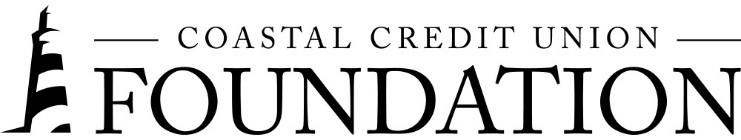 Contact: Joe MeccaVP, Communication / Spokesperson919-420-8044 / jmecca@coastal24.comFINAL – For Immediate Release Coastal Credit Union Foundation Announces Latest Grants 
 RALEIGH, N.C. (February 7, 2022) – The Coastal Credit Union Foundation has announced the latest round of grants to benefit nonprofit organizations in the community.  In November and December, the foundation issued $244,750 in new funding to ten recipients.  The grants include:$50,000 to Cristo Rey Research Triangle High School to support its educational program during its inaugural school year. The foundation's support will help students from under-resourced families in the Triangle attend CRRTHS during the 2021-2022 school year by reducing the financial barriers preventing them from accessing an education.$30,000 to William Peace University to create the Coastal Courageous Finish Scholarship, designed to help well-performing junior and senior students, for whom financial concerns are the only remaining barrier, finish their education.$30,000 to Kramden Institute to offer refurbished computers and financial literacy training to Triangle families in need. $25,000 in emergency funding to the United Way Tar River Region, to help create a fund to aid families affected by the QVC fire in December.  $20,000 to the NC Council on Economic Education, to support financial literacy programming for students in Wake, Durham and Orange Counties.Other grants include:$25,000 to Southeast Raleigh Promise $25,000 to the Centre for Homeownership & Economic Development$25,000 to Boys & Girls Clubs of Durham and Orange Counties $24,750 to Activate Good $10,000 to the Food Bank of Central & Eastern NCThrough the end of 2021, the Coastal Credit Union Foundation made $525,250 in grants.  The mission of the Coastal Credit Union Foundation is to enrich the lives of our members and their communities by providing financial support to 501(c)(3) organizations, particularly in the 16-county market of Central North Carolina. Learn more at www.coastal24.com/foundation/.###